Oslavy 140. výročí založení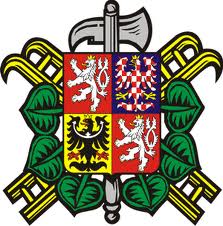 Sboru dobrovolných hasičů Hradec nad Moravicí17. – 18. června 2011Pátek 17.6.2011 :taktické cvičení Jednotek sboru dobrovolných hasičůSobota 18.6.2011, ulice Podolská – pěší zóna : 8.00 	– slavnostní jízda hasičskými vozidly městem 9.00	– zahájení výstavy hasičské techniky s programem          9.30 	– prezentace a ukázka použití historické techniky Sboru dobrovolných                hasičů Hradec nad Moravicí (berlovka, koňka, parní stříkačka)   10.00 – prezentace Sboru dobrovolných hasičů  Žimrovice a firmy TRLICA  –             starší, doposud používaná funkční technika11.00 – prezentace výjezdové Jednotky sboru dobrovolných hasičů Hradec             nad Moravicí – zásahové vozidlo MAN, ukázka zásahu11.30 – pokračování výstavy hasičské techniky, vystoupení taneční skupiny                          a mažoretek13.30 – soutěž v požárním sportu – Memoriál Juliuse Muráně – 5. ročník16.30 – vyhodnocení soutěže19.00 – diskotéka Rádia Čas v areálu chovatelů na Bohučovické ulici, vystoupení               kejklířů, komediantů, jarmarečníků a žonglérů se sdružení AGRIPA